Profesionālo kvalifikāciju apliecinošā dokumenta sērija ____________ Nr._____________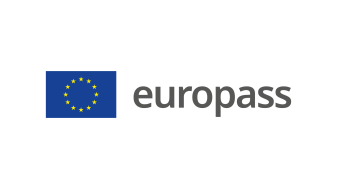 Pielikums profesionālo kvalifikāciju apliecinošam dokumentam(*) Latvija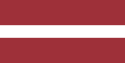 1. Profesionālo kvalifikāciju apliecinošā dokumenta nosaukums(1) Atestāts par arodizglītību Profesionālās kvalifikācijas apliecībaProfesionālā kvalifikācija: Sliežu ceļu brigadieris(1) oriģinālvalodā2. Profesionālo kvalifikāciju apliecinošā dokumenta nosaukuma tulkojums(2) A certificate of vocational basic education A vocational qualification certificateVocational qualification: Railway rail layer**(2) Ja nepieciešams. Šim tulkojumam nav juridiska statusa.3. Kompetenču raksturojumsSliežu ceļu brigadieris veic dzelzceļa sliežu ceļu uzturēšanai nepieciešamos remontdarbus atbilstoši normatīvajos aktos par dzelzceļa tehnisko ekspluatāciju noteiktajām prasībām.Apguvis kompetences šādu profesionālo pienākumu un uzdevumu veikšanai:3.1. Sliežu ceļu un pārmiju pārvedu uzturēšana:̶  uzraudzīt sliežu ceļu, sliežu, pārmiju pārvedu, to stiprinājumu un izolācijas elementu stāvokli apkalpojamā iecirkņa robežās;̶  nodrošināt brigādes darbus sliežu ceļu, ceļa virsbūves elementu un balasta prizmu uzturēšanai;̶  nodrošināt brigādes darbus pārmiju pārvedu un sliežu ceļu krustojuma uzturēšanai;̶  nodrošināt brigādes darbus bojāto pārmiju pārvedu un sliežu ceļa virsbūves elementu nomainīšanai;̶  organizēt visu veidu sliežu ceļa uzturēšanas darbus tehnoloģiskā procesa daļas izstrādē atbilstoši plānam apkalpojamā iecirkņa robežās.3.2. Sliežu ceļa remonts un izbūve:̶  nodrošināt brigādes darbus sliežu ceļa, pārmiju pārvedu un dzelzceļa pārbrauktuvju izbūves tehnoloģiskā procesa daļas izpildē;̶  nodrošināt brigādes darbus sliežu ceļa remontā apkalpojamā iecirkņa robežās;̶  nodrošināt pārmiju pārvedu un ceļa krustojuma remontdarbus apkalpojamā iecirkņa robežās;̶  nodrošināt dzelzceļa pārbrauktuvju un gājēju pāreju remontdarbus apkalpojamā iecirkņa robežās.3.3. Zemes klātnes un dzelzceļa nodalījuma joslas uzturēšana:̶  pārbaudīt zemes klātnes stāvokli apkalpojamā iecirkņa robežās;̶  uzraudzīt brigādes darbus dzelzceļa nodalījuma joslas uzturēšanā apkalpojamā iecirkņa robežās;̶  uzraudzīt brigādes darbus dzelzceļa ceļa zīmju un signālzīmju tehniskā stāvokļa uzturēšanai apkalpojamā iecirkņa robežās;̶  pārbaudīt ūdens novadīšanas ietaises tehnisko stāvokli.3.4. Darba un vides aizsardzības ievērošana:‒ ievērot ugunsdrošības prasības;‒ ievērot elektrodrošības prasības;‒ ievērot darba aizsardzības prasības;‒ ievērot vides aizsardzības prasības;‒ rīkoties ārkārtas situācijā un nelaimes gadījuma laikā;‒ ievērot darba tiesisko attiecību normas.3.5. Profesionālās darbības vispārējo pamatprincipu īstenošana un ievērošana:‒ lietot valsts valodu;‒ lietot vienu svešvalodu;‒ sadarboties, ievērojot profesionālās saskarsmes pamatprincipus;‒ lietot informācijas un komunikāciju tehnoloģijas;‒ pilnveidot profesionālo kvalifikāciju.Papildu kompetences:̶  <<Aizpilda izglītības iestāde>>;̶  ...;̶  ...;̶  ...4. Nodarbinātības iespējas atbilstoši profesionālajai kvalifikācijai(3)Strādāt dzelzceļa infrastruktūras uzturēšanas un remonta uzņēmumos.(3) Ja iespējams5. Profesionālo kvalifikāciju apliecinošā dokumenta raksturojums5. Profesionālo kvalifikāciju apliecinošā dokumenta raksturojumsProfesionālo kvalifikāciju apliecinošo dokumentu izsniegušās iestādes nosaukums un statussValsts iestāde, kas nodrošina profesionālo kvalifikāciju apliecinošā dokumenta atzīšanu<<Dokumenta izsniedzēja pilns nosaukums, adrese, tālruņa Nr., tīmekļa vietnes adrese; elektroniskā pasta adrese. Izsniedzēja juridiskais statuss>>Latvijas Republikas Izglītības un zinātnes ministrija, tīmekļa vietne: www.izm.gov.lvProfesionālo kvalifikāciju apliecinošā dokumenta līmenis(valsts vai starptautisks)Vērtējumu skala/Vērtējums, kas apliecina prasību izpildiValsts atzīts dokuments, atbilst trešajam Latvijas kvalifikāciju ietvarstruktūras līmenim (3. LKI) un trešajam Eiropas kvalifikāciju ietvarstruktūras līmenim (3. EKI).Profesionālās kvalifikācijas eksāmenā saņemtais vērtējums ne zemāk par "viduvēji – 5"(vērtēšanā izmanto 10 ballu vērtējuma skalu).Pieejamība nākamajam izglītības līmenimStarptautiskie līgumi vai vienošanāsIespēja izglītoties atbilstoši 4. LKI/4. EKI līmenim.<<Ja attiecināms. Aizpilda izglītības iestāde, gadījumā, ja noslēgtie starptautiskie līgumi vai vienošanās paredz papildu sertifikātu izsniegšanu. Ja nav attiecināms, komentāru dzēst>>Juridiskais pamatsJuridiskais pamatsProfesionālās izglītības likums (6. pants).Profesionālās izglītības likums (6. pants).6. Profesionālo kvalifikāciju apliecinošā dokumenta iegūšanas veids6. Profesionālo kvalifikāciju apliecinošā dokumenta iegūšanas veids6. Profesionālo kvalifikāciju apliecinošā dokumenta iegūšanas veids6. Profesionālo kvalifikāciju apliecinošā dokumenta iegūšanas veids Formālā izglītība: Klātiene Klātiene (darba vidē balstītas mācības) Neklātiene Formālā izglītība: Klātiene Klātiene (darba vidē balstītas mācības) Neklātiene Ārpus formālās izglītības sistēmas apgūtā izglītība Ārpus formālās izglītības sistēmas apgūtā izglītībaKopējais mācību ilgums*** (stundas/gadi) _______________Kopējais mācību ilgums*** (stundas/gadi) _______________Kopējais mācību ilgums*** (stundas/gadi) _______________Kopējais mācību ilgums*** (stundas/gadi) _______________A: Iegūtās profesionālās izglītības aprakstsB: Procentos no visas (100%) programmas B: Procentos no visas (100%) programmas C: Ilgums (stundas/nedēļas)Izglītības programmas daļa, kas apgūta izglītības iestādē<<Ieraksta izglītības programmas apjomu (%), kas apgūts izglītības iestādes mācību telpās>><<Ieraksta izglītības programmas apjomu (%), kas apgūts izglītības iestādes mācību telpās>><<Ieraksta izglītības programmas apjomu (stundās vai mācību nedēļās), kas apgūts izglītības iestādes mācību telpās>>Izglītības programmas daļa, kas apgūta praksē darba vietā, t.sk. darba vidē balstītās mācībās<<Ieraksta izglītības programmas apjomu (%), kas apgūts ārpus izglītības iestādes mācību telpām,t.i. praktiskās mācības uzņēmumā/-os, mācību praksē darba vietā, darba vidē balstītas mācības>><<Ieraksta izglītības programmas apjomu (%), kas apgūts ārpus izglītības iestādes mācību telpām,t.i. praktiskās mācības uzņēmumā/-os, mācību praksē darba vietā, darba vidē balstītas mācības>><<Ieraksta izglītības programmas apjomu (stundās vai mācību nedēļās), kas apgūts ārpus izglītības iestādes mācību telpām,t.i. praktiskās mācības uzņēmumā/-os, mācību praksē darba vietā, darba vidē balstītas>>*** Attiecināms uz formālajā ceļā iegūto izglītību.Papildu informācija pieejama:www.izm.gov.lvhttps://visc.gov.lv/profizglitiba/stand_saraksts_mk_not_626.shtmlNacionālais informācijas centrs:Latvijas Nacionālais Europass centrs, http://www.europass.lv/*** Attiecināms uz formālajā ceļā iegūto izglītību.Papildu informācija pieejama:www.izm.gov.lvhttps://visc.gov.lv/profizglitiba/stand_saraksts_mk_not_626.shtmlNacionālais informācijas centrs:Latvijas Nacionālais Europass centrs, http://www.europass.lv/*** Attiecināms uz formālajā ceļā iegūto izglītību.Papildu informācija pieejama:www.izm.gov.lvhttps://visc.gov.lv/profizglitiba/stand_saraksts_mk_not_626.shtmlNacionālais informācijas centrs:Latvijas Nacionālais Europass centrs, http://www.europass.lv/*** Attiecināms uz formālajā ceļā iegūto izglītību.Papildu informācija pieejama:www.izm.gov.lvhttps://visc.gov.lv/profizglitiba/stand_saraksts_mk_not_626.shtmlNacionālais informācijas centrs:Latvijas Nacionālais Europass centrs, http://www.europass.lv/